Protokół Nr 214/22z posiedzenia Zarządu Powiatu Jarocińskiegow dniu 23 maja 2022 r. Termin posiedzenia Zarządu na dzień 23 maja 2022 r. został ustalony przez p. Starostę. W obradach wzięło udział dwóch Członków Zarządu zgodnie z listą obecności. 
Nieobecny p. Mariusz Stolecki. W posiedzeniu uczestniczyli także:Jacek Jędrzejak – Skarbnik Powiatu,Ireneusz Lamprecht – Sekretarz Powiatu.Starosta p. Lidia Czechak rozpoczęła posiedzenie, witając wszystkich przybyłych. Ad. pkt. 2Starosta, przedłożyła do zatwierdzenia porządek obrad i zapytała, czy ktoś chce wnieść 
do niego uwagi. Zarząd w składzie Starosta, Wicestarosta jednogłośnie, bez uwag zatwierdził przedłożony porządek obrad. Posiedzenie Zarządu przebiegło zgodnie z następującym porządkiem:Otwarcie posiedzenia.Przyjęcie proponowanego porządku obrad.Przyjęcie protokołu nr 213/22 z posiedzenia Zarządu w dniu 18 maja 2022 r.Rozpatrzenie pisma Komendy Powiatowej PSP w Jarocinie nr PF.0335.5.1.2022 
w sprawie zmian w planie finansowym na 2022 r.Rozpatrzenie pisma Wydziału Geodezji i Gospodarki Nieruchomościami 
nr GGN-KGN.3026.12.2022.KK1 w sprawie zmian w planie finansowym na 2022 r.Rozpatrzenie pisma Referatu Organizacyjnego, Zamówień Publicznych i Inwestycji 
nr A-OZPI.3026.1.17.2022.FK w sprawie zmian w planie finansowym na 2022 r.Rozpatrzenie pisma Liceum Ogólnokształcącego nr 1 w Jarocinie 
nr LONr1.3110.5.2022 w sprawie zmian w planie finansowym na 2022 r.Rozpatrzenie pisma Spółki "Szpital Powiatowy w Jarocinie" nr SZP/P/57/2022 dotyczące umowy dotacji z dnia 27.12.2021 r.Rozpatrzenie interpelacji radnej Elżbiety Kostki dotyczącej postawienia znaku ograniczenia prędkości w Cielczy.Rozpatrzenie pisma Caritas Diecezji Kaliskiej.Rozpatrzenie pisma Wydziału Oświaty i Spraw Społecznych nr O.3026.22.2022 
w sprawie zmian w planie finansowym na 2022 r.Rozpatrzenie pisma Wydziału Oświaty i Spraw Społecznych nr O.3026.23.2022 
w sprawie zmian w planie finansowym na 2022 r.Zatwierdzenie projektu uchwały Rady Powiatu Jarocińskiego zmieniająca uchwałę 
w sprawie ustalenia Wieloletniej Prognozy Finansowej Powiatu Jarocińskiego na lata 2022 - 2030.Zatwierdzenie projektu uchwały Rady Powiatu Jarocińskiego zmieniającej uchwałę 
w sprawie uchwalenia budżetu Powiatu Jarocińskiego na 2022 r.Sprawy pozostałe.Ad. pkt. 3Starosta przedłożyła do przyjęcia protokół nr 213/22 z posiedzenia Zarządu w dniu 
18 maja 2022 r. Zapytała, czy któryś z Członków Zarządu wnosi do niego zastrzeżenia lub uwagi?Zarząd nie wniósł uwag do protokołu. Jednogłośnie Zarząd w składzie Starosta, Wicestarosta zatwierdził jego treść.Ad. pkt. 4Zarząd jednogłośnie w składzie Starosta, Wicestarosta rozpatrzył pismo Komendy Powiatowej PSP w Jarocinie nr PF.0335.5.1.2022 w sprawie zmian w planie finansowym na 2022 r. Pismo stanowi załącznik nr 1 do protokołu.Komendant zwrócił się o zmiany w planie finansowym na 2022 r. pomiędzy paragrafami.Zarząd jednogłośnie w składzie Starosta, Wicestarosta wyraził zgodę na zmiany.Ad. pkt. 5Zarząd w składzie Starosta, Wicestarosta oraz M. Stolecki rozpatrzył pismo Wydziału Geodezji i Gospodarki Nieruchomościami nr GGN-KGN.3026.12.2022.KK1 w sprawie zmian w planie finansowym na 2022 r .Pismo stanowi załącznik nr 2 do protokołu.Po utworzeniu § 4110 (składki na ubezpieczenie zdrowotne)- kwota 1 512,72 zł (słownie: jeden tysiąc pięćset dwanaście złotych 72.100) oraz § 4120 (składki na fundusz pracy)- kwota 215,60 zł (słownie: dwieście piętnaście 60 100) zostaną przeznaczane na wynagrodzenie pochodne dla palacza (umowa zlecenia wykonanie usługi palenia w piecu CO w budynku położonym w Porębie 32, stanowiącym własność Powiatu Jarocińskiego).Zarząd jednogłośnie w składzie Starosta, Wicestarosta wyraził zgodę na zmiany.Ad. pkt. 6Zarząd w składzie Starosta, Wicestarosta oraz M. Stolecki rozpatrzył pismo Referatu Organizacyjnego, Zamówień Publicznych i Inwestycji nr A-OZPI.3026.1.17.2022.FK 
w sprawie zmian w planie finansowym na 2022 r. Pismo stanowi załącznik nr 3 do protokołu.Wprowadzenie zmian wynika z faktu, planowanego zawarcia w najbliższym czasie 
z Wojewodą Wielkopolskim umowy o dofinansowanie zadania pn. „Przebudowa drogi powiatowej nr 4184 P Zalesie — Osiek” realizowanego ze środków Rządowego Funduszu Rozwoju Dróg w kwocie 2 607 735,94 zł 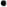 Zarząd jednogłośnie w składzie Starosta, Wicestarosta wyraził zgodę na zmiany.Ad. pkt. 7Zarząd jednogłośnie w składzie Starosta, Wicestarosta rozpatrzył pismo Liceum Ogólnokształcącego nr 1 w Jarocinie nr LO Nr 1.3110.5.2022 w sprawie zmian w planie finansowym na 2022 r. Pismo stanowi załącznik nr 4 do protokołu.Zmiany dotyczą zwiększenia planu budżetowego w Rozdziale 80195 po stronie wydatków i dochodów w związku z organizacją wycieczek szkolnych w miesiącu czerwcu w 2022 r. oraz o przesunięcie środków finansowych w R80120 pomiędzy paragrafami w celu zwiększenia planu budżetowego w paragrafie 4520 (opłat na rzecz samorządu terytorialnego) z powodu podwyżki - wysokości opłat za gospodarowanie odpadami komunalnymi z dniem 0l.02.2022 r.Zarząd jednogłośnie w składzie Starosta, Wicestarosta wyraził zgodę na zmiany.Ad. pkt. 8Starosta przedłożyła do rozpatrzenia pismo Spółki "Szpital Powiatowy w Jarocinie" 
nr SZP/P/57/2022 dotyczące umowy dotacji z dnia 27.12.2021 r. Pismo stanowi załącznik nr 5 do protokołu.Zarząd Szpitala Powiatowego w Jarocinie zwrócił się z prośbą o zwiększenie dotacji o kwotę101.521,50 zł brutto w związku z realizacją projektu pn. „Utrzymanie dostępu mieszkańców gminy Jarocin do podstawowych usług zdrowotnych oraz znaczące poprawienie ich jakości poprzez przeprowadzenie przebudowy Budynku Głównego Szpitala w Jarocinie”. 
Ww. kwota wynika z tego, iż w umowie dotacji w tabeli rodzaj wydatków nie ujęto kosztów inspektora nadzoru, którego koszt częściowo stanowi wydatek kwalifikowalny oraz kosztów związanych z promocją projektu i studium wykonalności, które również są kosztem kwalifikowalnym. W przypadku studium wykonalności jest to wydatek już poniesiony w całości.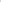 Zarząd jednogłośnie w składzie Starosta, Wicestarosta nie wyraził zgody na wniosek. 
Po analizie pisma Zarząd nie przychylił się do prośby Zarządu Szpitala dotyczącej zwiększenia dotacji celowej o kwotę 101 521,50 zł. Zawarta umowa dotacji z dnia 27.12.2021 r. zabezpiecza środki na wydatki kwalifikowalne i niekwalifikowalne związane z dokumentacją projektową 
i robotami budowalnymi przedmiotowego projektu do kwoty 5 411 904,08 zł.Ad. pkt. 9Starosta przedłożyła do rozpatrzenia pismo interpelacji radnej Elżbiety Kostki dotyczącej postawienia znaku ograniczenia prędkości w Cielczy. Pismo stanowi załącznik nr 6 do protokołu.Radna zwróciła się z prośbą o postawienie znaku ograniczenia prędkości na ul. Wąskiej przed istniejącym przejściem dla pieszych w Cielczy przy ul. Szkolnej.Zasadność wprowadzenia takiego rozwiązania została przeanalizowana przez Powiatową Komisję ds. Zarządzania Ruchem na Drogach Powiatowych i Gminnych. W związku z tym, że przejście dla pieszych zlokalizowane jest w terenie zabudowanym, występuje już tam ograniczenie prędkości do 50 km/h. Z obserwacji zachowań kierowców można zauważyć, że ograniczanie prędkości do jeszcze niższych wartości jest często nierespektowane i nie poprawia bezpieczeństwa ruchu.  Ze względu na ograniczoną widoczność przejścia od strony ul. Wąskiej komisja proponuje przed łukiem drogi montaż dodatkowego znaku ostrzegawczego A-16 „przejście dla pieszych” ostrzegającego kierujących o zbliżaniu się do wyznaczonego przejścia dla pieszych. Ad. pkt. 10Starosta przedłożyła do rozpatrzenia pismo Caritas Diecezji Kaliskiej. Pismo stanowi załącznik nr 7 do protokołu.Caritas Diecezji Kaliskiej w odpowiedzi na pismo z dnia 19.05.2022r. poinformował, iż zabezpieczy w swoim budżecie na 2022 rok środki w wysokości 41 780,00 zł na pokrycie części wkładu własnego, niezbędnego do realizacji zadania: „Rozwój sieci domów dla matek 
z małoletnimi dziećmi i kobiet w ciąży w ramach programu kompleksowego wsparcia dla rodzin „Za życiem”.Ad. pkt. 11Starosta przedłożyła do rozpatrzenia pismo Wydziału Oświaty i Spraw Społecznych 
nr O.3026.22.2022 w sprawie zmian w planie finansowym na 2022 r. Pismo stanowi załącznik nr 8 do protokołu.Wprowadzenie zmian jest konieczne celem realizacji zadania, o którym mowa w art. 19 pkt 11 ustawy o pomocy społecznej w związku z działaniem 1.4 wynikającym z programu kompleksowego wsparcia dla rodzin „Za życiem”.Zarząd jednogłośnie w składzie Starosta, Wicestarosta wyraził zgodę na zmiany.Ad. pkt. 12Starosta przedłożyła do rozpatrzenia pismo Wydziału Oświaty i Spraw Społecznych 
nr O.3026.23.2022 w sprawie zmian w planie finansowym na 2022 r. Pismo stanowi załącznik nr 9 do protokołu.Wprowadzenie zmian jest konieczne celem realizacji inwestycji i zakupów inwestycyjnych 
z rezerwy celowej na finansowanie ośrodków wsparcia dla osób z zaburzeniami psychicznymi.Zarząd jednogłośnie w składzie Starosta, Wicestarosta wyraził zgodę na zmiany.Ad. pkt. 13Zarząd jednogłośnie w składzie Starosta, Wicestarosta zatwierdził projekt uchwały Rady Powiatu Jarocińskiego zmieniająca uchwałę w sprawie ustalenia Wieloletniej Prognozy Finansowej Powiatu Jarocińskiego na lata 2022 - 2030. Projekt uchwały stanowi załącznik nr 10 do protokołu.Ad. pkt. 14Zarząd jednogłośnie w składzie Starosta, Wicestarosta zatwierdził projekt uchwały Rady Powiatu Jarocińskiego zmieniającej uchwałę w sprawie uchwalenia budżetu Powiatu Jarocińskiego na 2022 r. Projekt uchwały stanowi załącznik nr 11 do protokołu.Ad. pkt. 15Sprawy pozostałe.Starosta z uwagi na wyczerpanie porządku obrad zakończyła posiedzenie Zarządu 
i podziękowała wszystkim za przybycie.Protokołowała Agnieszka PrzymusińskaCzłonkowie ZarząduL. Czechak - 	    Przew. Zarządu…………………...K. Szymkowiak - Członek Zarządu…………………M. Stolecki  – 	    Członek Zarządu…………………. 